NAME; ABIMBOLA OLAMIDE REBECCAMATRIC NUMBER; 18/MHS02/004COURSE TITLE; HISTOLOGY OF THE SYSTEMS (ORGANOLOGY)COURSE CODE; ANAL 204DEPARTMENT; HUMAN ANATOMYQUESTIONDescribe the microanatomy of small and large intestineNoteYou are expected to state functions, segment, layers, general features and epithelium of each part of the small and large intestineThe small intestine is the longest section of the digestive tube and consists of three segment forming a passage from the pylorus to the large intestineDuodenum; a short  section that receives secretions from the pancreases and liver via the pancreatic and common bile  ductsJejunum ; considered  to be roughly 40% of the small gut in man, but closer to 90% in animalsIleum ; empties into the large intestine ;considered to be about 60% of the intestine in man ,but veterinary anatomists usually refer to it as being only the short terminal section of the small intestineIn most animal, the length of the small intestine is roughly 3.5 times body length, your small  intestine or that of a large dog is about 6meter in length although precise boundaries between these three segments of bowel are not observed grossly or microscopically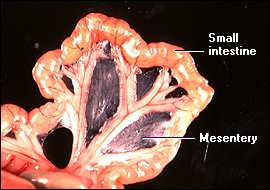 The microvillus border of intestinal epithelial cells is referred to as the brush borderCells types that populates the small intestine epitheliumEnteroendocrine cells ;which as part of the enteric endocrine system sense the luminal environment and secretes hormones such as cholecystokinin and gastrin into the blood Goblet cells ; which secrete a lubricating mucus into the intestinal lumenPaneth cells ;which provide an important anti-bacterial defense for the small intestineStem cells; which allows rapid constant turnover of small intestinal epithelial cells.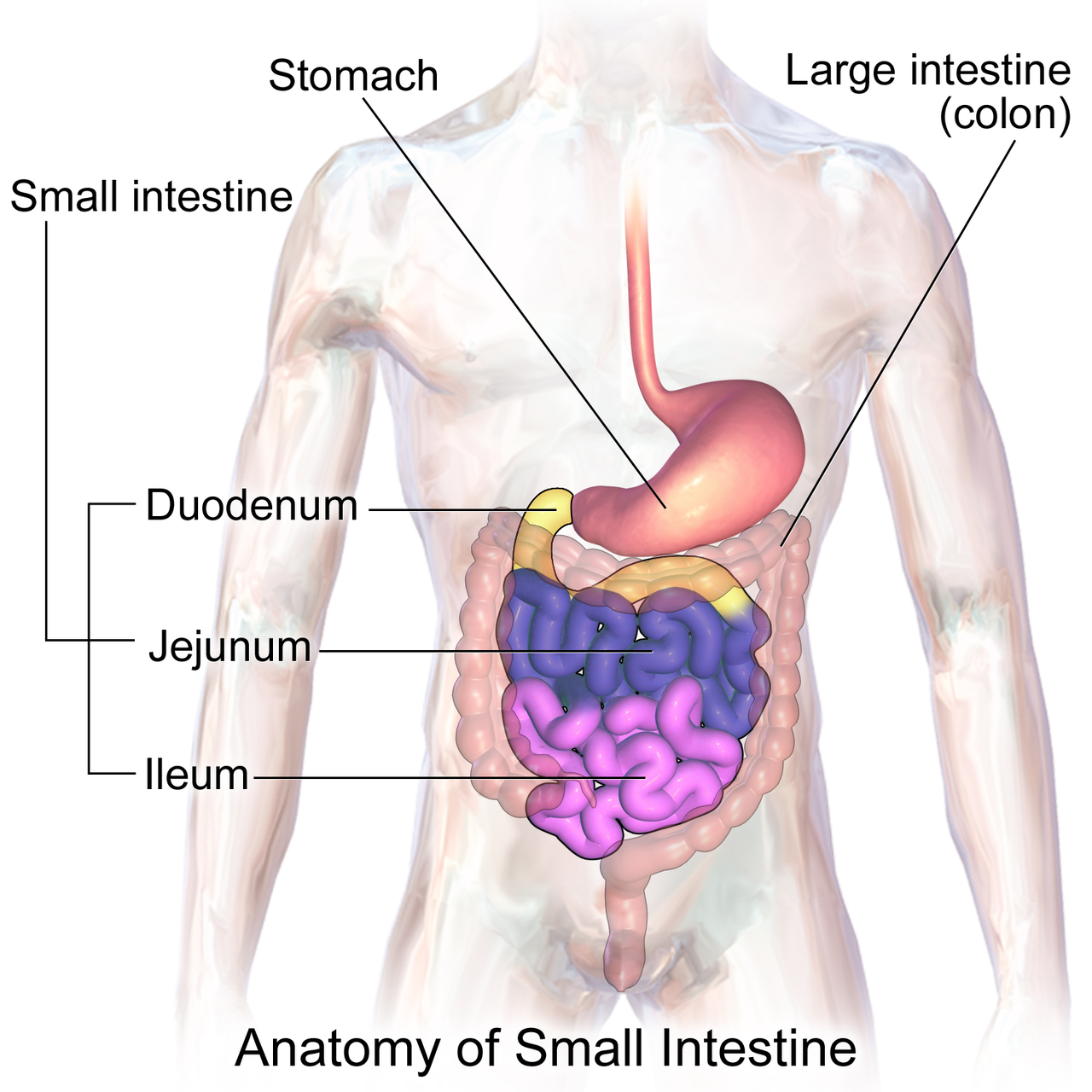 Large intestinesThe large intestine is that part of the digestive tube between the terminal ileum and anus.Depending on the species, ingesta from the small intestine enters the large intestine through either the ileocecal or ileocolic valve. Within the large intestine, three major segments are recognizedthe cecum is a bind-ended pouch that humans  carries a worm-like extension called the vermiform appendixthe colon constitutes the majority of the length of the large intestine and is subclassified into ascending, transverse and descending segmentsthe rectum is the most short ,terminal segment of the digestive tube,continous with the anal canal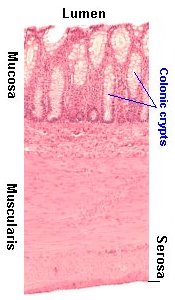 Function of large intestinesThe residue of chime that enters the large intestine contains few nutrients except water which is reabsorbed as the residue linger in the large intestine, typically for 12 to 24 hours